.S1: Walk, Walk, 1/4R Shuffle, Walk, Walk, 1/2L ShuffleS2: Cross Samba (R, L), Stationary Samba Walk (R, L)S3: Cuban Break, Behind, Side, Forward Touch, Hip Roll, Back TouchesS4: Back Rock, Side, 1/4L Sailor Step, Cross, Side, 1/8R Back, Hitch, 1/8R Back, 1/4R, 1/4R StepRestart: After wall 6 counts 20 (S3: 4count - Touch RF toe forward)EnjoyNo Bailes Sola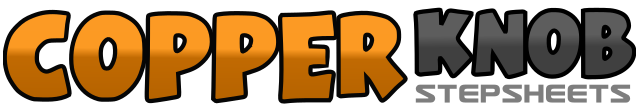 .......Count:32Wall:4Level:High Improver.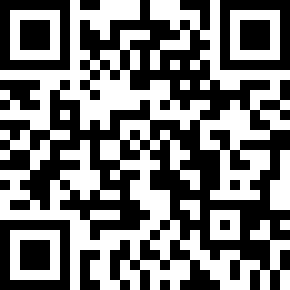 Choreographer:Bonghee Lee (KOR) & DoHee Kim - September 2020Bonghee Lee (KOR) & DoHee Kim - September 2020Bonghee Lee (KOR) & DoHee Kim - September 2020Bonghee Lee (KOR) & DoHee Kim - September 2020Bonghee Lee (KOR) & DoHee Kim - September 2020.Music:No Bailes Sola - Danna Paola & Sebastián YatraNo Bailes Sola - Danna Paola & Sebastián YatraNo Bailes Sola - Danna Paola & Sebastián YatraNo Bailes Sola - Danna Paola & Sebastián YatraNo Bailes Sola - Danna Paola & Sebastián Yatra........1-2Step RF forward, Step LF forward3&4Step RF forward, Step LF next to R, 1/4 R turn step RF forward (3:00)5-6Step LF forward, Step RF forward7&8Step LF forward, Step RF next to L, 1/2 L turn step LF forward (9:00)1&2Cross RF over L, Step LF side to L, Recover RF3&4Cross LF over R, Step RF side to R, Recover LF5-6&Step RF next to L, Step LF back rock, Recover RF7-8&Step LF next to R, Step RF back rock, Recover LF1&2&Cross rock RF over L, Recover LF, Step RF side to R, Recover LF3&4Cross RF behind L, Step LF side to L, Touch RF toe forward5-6Hip roll (two turns clockwise)&7&8Step RF back, Touch LF toe forward, Step LF back, Touch RF toe forward1&2Step RF back, Recover LF, Step RF side R,3&41/4 L turn cross LF behind R, Step RF side R, Step LF side to L (6:00)5&6&Cross RF over L, Step LF side to L, 1/8 R step RF back, Hitch on LF (7:30)7&81/8 R turn step LF back (9:00), 1/4 R turn step RF forward (12:00), 1/4 R turn step LF forward (3:00)